                Equity Leaders Fellowship Application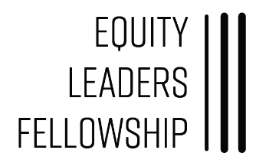 Please return this form, a copy of your resume, and your employer support form (if applicable) via email by August 6, 2021 to equityleadersfellowshipnh@gmail.com. Questions can be directed to the Equity Leaders Fellowship Program Coordinator:Equity Leaders Fellowshipequityleadersfellowshipnh@gmail.com603-244-7359  First Name:Last Name:Last Name:Preferred Email:Preferred Phone:Preferred Phone:Home Address:City:State:Zip:Tell us a little about yourself.  Please describe how being a person of color has influenced your desire to become a community leader.  (Limit 500 words)Tell us a little about yourself.  Please describe how being a person of color has influenced your desire to become a community leader.  (Limit 500 words)Tell us a little about yourself.  Please describe how being a person of color has influenced your desire to become a community leader.  (Limit 500 words)Tell us a little about yourself.  Please describe how being a person of color has influenced your desire to become a community leader.  (Limit 500 words)Tell us a little about yourself.  Please describe how being a person of color has influenced your desire to become a community leader.  (Limit 500 words)Tell us a little about yourself.  Please describe how being a person of color has influenced your desire to become a community leader.  (Limit 500 words)Tell us a little about yourself.  Please describe how being a person of color has influenced your desire to become a community leader.  (Limit 500 words)Tell us a little about yourself.  Please describe how being a person of color has influenced your desire to become a community leader.  (Limit 500 words)Describe your community and/or civic leadership experiences.  What community organizations do/did you belong to?  (Limit 500 words)Describe your community and/or civic leadership experiences.  What community organizations do/did you belong to?  (Limit 500 words)Describe your community and/or civic leadership experiences.  What community organizations do/did you belong to?  (Limit 500 words)Describe your community and/or civic leadership experiences.  What community organizations do/did you belong to?  (Limit 500 words)Describe your community and/or civic leadership experiences.  What community organizations do/did you belong to?  (Limit 500 words)Describe your community and/or civic leadership experiences.  What community organizations do/did you belong to?  (Limit 500 words)Describe your community and/or civic leadership experiences.  What community organizations do/did you belong to?  (Limit 500 words)Describe your community and/or civic leadership experiences.  What community organizations do/did you belong to?  (Limit 500 words)Why are you interested in participating in this program and what do you hope to learn?  (Limit 300 words)Why are you interested in participating in this program and what do you hope to learn?  (Limit 300 words)Why are you interested in participating in this program and what do you hope to learn?  (Limit 300 words)Why are you interested in participating in this program and what do you hope to learn?  (Limit 300 words)Why are you interested in participating in this program and what do you hope to learn?  (Limit 300 words)Why are you interested in participating in this program and what do you hope to learn?  (Limit 300 words)Why are you interested in participating in this program and what do you hope to learn?  (Limit 300 words)Why are you interested in participating in this program and what do you hope to learn?  (Limit 300 words)What do you think you will be able to contribute as an Equity Leaders Fellow?  (Limit 300 words)What do you think you will be able to contribute as an Equity Leaders Fellow?  (Limit 300 words)What do you think you will be able to contribute as an Equity Leaders Fellow?  (Limit 300 words)What do you think you will be able to contribute as an Equity Leaders Fellow?  (Limit 300 words)What do you think you will be able to contribute as an Equity Leaders Fellow?  (Limit 300 words)What do you think you will be able to contribute as an Equity Leaders Fellow?  (Limit 300 words)What do you think you will be able to contribute as an Equity Leaders Fellow?  (Limit 300 words)What do you think you will be able to contribute as an Equity Leaders Fellow?  (Limit 300 words)Board Interest: I’m interested in a Board  or Committee which relates to: (feel free to check more than one topic)Board Interest: I’m interested in a Board  or Committee which relates to: (feel free to check more than one topic)Board Interest: I’m interested in a Board  or Committee which relates to: (feel free to check more than one topic)Board Interest: I’m interested in a Board  or Committee which relates to: (feel free to check more than one topic)Board Interest: I’m interested in a Board  or Committee which relates to: (feel free to check more than one topic)Board Interest: I’m interested in a Board  or Committee which relates to: (feel free to check more than one topic)Board Interest: I’m interested in a Board  or Committee which relates to: (feel free to check more than one topic)Board Interest: I’m interested in a Board  or Committee which relates to: (feel free to check more than one topic) Advocacy and policy                  Arts                      Behavior/Mental Health/substances misuse                                Children, Youth and Families     Criminal/Juvenile Justice      Education         Elders/aging IssuesEnvironment                               Health                  Anti-Poverty                        Economic Development    Advocacy and policy                  Arts                      Behavior/Mental Health/substances misuse                                Children, Youth and Families     Criminal/Juvenile Justice      Education         Elders/aging IssuesEnvironment                               Health                  Anti-Poverty                        Economic Development    Advocacy and policy                  Arts                      Behavior/Mental Health/substances misuse                                Children, Youth and Families     Criminal/Juvenile Justice      Education         Elders/aging IssuesEnvironment                               Health                  Anti-Poverty                        Economic Development    Advocacy and policy                  Arts                      Behavior/Mental Health/substances misuse                                Children, Youth and Families     Criminal/Juvenile Justice      Education         Elders/aging IssuesEnvironment                               Health                  Anti-Poverty                        Economic Development    Advocacy and policy                  Arts                      Behavior/Mental Health/substances misuse                                Children, Youth and Families     Criminal/Juvenile Justice      Education         Elders/aging IssuesEnvironment                               Health                  Anti-Poverty                        Economic Development    Advocacy and policy                  Arts                      Behavior/Mental Health/substances misuse                                Children, Youth and Families     Criminal/Juvenile Justice      Education         Elders/aging IssuesEnvironment                               Health                  Anti-Poverty                        Economic Development    Advocacy and policy                  Arts                      Behavior/Mental Health/substances misuse                                Children, Youth and Families     Criminal/Juvenile Justice      Education         Elders/aging IssuesEnvironment                               Health                  Anti-Poverty                        Economic Development    Advocacy and policy                  Arts                      Behavior/Mental Health/substances misuse                                Children, Youth and Families     Criminal/Juvenile Justice      Education         Elders/aging IssuesEnvironment                               Health                  Anti-Poverty                        Economic Development   Many boards/committees meet during business hours. Please indicate your availability to attend meetings for each of the following timeframes. I am available to participate on a board during the:Weekday Mornings      Weekday 9am-5pm      Weekday Evenings     WeekendsMany boards/committees meet during business hours. Please indicate your availability to attend meetings for each of the following timeframes. I am available to participate on a board during the:Weekday Mornings      Weekday 9am-5pm      Weekday Evenings     WeekendsMany boards/committees meet during business hours. Please indicate your availability to attend meetings for each of the following timeframes. I am available to participate on a board during the:Weekday Mornings      Weekday 9am-5pm      Weekday Evenings     WeekendsMany boards/committees meet during business hours. Please indicate your availability to attend meetings for each of the following timeframes. I am available to participate on a board during the:Weekday Mornings      Weekday 9am-5pm      Weekday Evenings     WeekendsMany boards/committees meet during business hours. Please indicate your availability to attend meetings for each of the following timeframes. I am available to participate on a board during the:Weekday Mornings      Weekday 9am-5pm      Weekday Evenings     WeekendsMany boards/committees meet during business hours. Please indicate your availability to attend meetings for each of the following timeframes. I am available to participate on a board during the:Weekday Mornings      Weekday 9am-5pm      Weekday Evenings     WeekendsMany boards/committees meet during business hours. Please indicate your availability to attend meetings for each of the following timeframes. I am available to participate on a board during the:Weekday Mornings      Weekday 9am-5pm      Weekday Evenings     WeekendsMany boards/committees meet during business hours. Please indicate your availability to attend meetings for each of the following timeframes. I am available to participate on a board during the:Weekday Mornings      Weekday 9am-5pm      Weekday Evenings     WeekendsI have a specific Board or Committee in mind (Please identify): I have a specific Board or Committee in mind (Please identify): I have a specific Board or Committee in mind (Please identify): I have a specific Board or Committee in mind (Please identify): I have a specific Board or Committee in mind (Please identify): I have a specific Board or Committee in mind (Please identify): I have a specific Board or Committee in mind (Please identify): I have a specific Board or Committee in mind (Please identify): Employment:Employment:Employment:Employment:Employment:Employment:Employment:Employment:Would your employer give you paid time off on meeting days or allow you to miss days off work to be at the ELF session?      No                 YesIf yes, please have your employer complete the ELF Employer Support FormWould your employer give you paid time off on meeting days or allow you to miss days off work to be at the ELF session?      No                 YesIf yes, please have your employer complete the ELF Employer Support FormWould your employer give you paid time off on meeting days or allow you to miss days off work to be at the ELF session?      No                 YesIf yes, please have your employer complete the ELF Employer Support FormWould your employer give you paid time off on meeting days or allow you to miss days off work to be at the ELF session?      No                 YesIf yes, please have your employer complete the ELF Employer Support FormWould your employer give you paid time off on meeting days or allow you to miss days off work to be at the ELF session?      No                 YesIf yes, please have your employer complete the ELF Employer Support FormWould your employer give you paid time off on meeting days or allow you to miss days off work to be at the ELF session?      No                 YesIf yes, please have your employer complete the ELF Employer Support FormWould your employer give you paid time off on meeting days or allow you to miss days off work to be at the ELF session?      No                 YesIf yes, please have your employer complete the ELF Employer Support FormWould your employer give you paid time off on meeting days or allow you to miss days off work to be at the ELF session?      No                 YesIf yes, please have your employer complete the ELF Employer Support FormGetting time off from work will be a barrier to participation.  We can perhaps accommodate different schedules in our next cohort.  Please indicate what would work well for you.                  Weekdays:    Morning              Afternoon              Evening                  Weekends:    Morning              Afternoon              EveningGetting time off from work will be a barrier to participation.  We can perhaps accommodate different schedules in our next cohort.  Please indicate what would work well for you.                  Weekdays:    Morning              Afternoon              Evening                  Weekends:    Morning              Afternoon              EveningGetting time off from work will be a barrier to participation.  We can perhaps accommodate different schedules in our next cohort.  Please indicate what would work well for you.                  Weekdays:    Morning              Afternoon              Evening                  Weekends:    Morning              Afternoon              EveningGetting time off from work will be a barrier to participation.  We can perhaps accommodate different schedules in our next cohort.  Please indicate what would work well for you.                  Weekdays:    Morning              Afternoon              Evening                  Weekends:    Morning              Afternoon              EveningGetting time off from work will be a barrier to participation.  We can perhaps accommodate different schedules in our next cohort.  Please indicate what would work well for you.                  Weekdays:    Morning              Afternoon              Evening                  Weekends:    Morning              Afternoon              EveningGetting time off from work will be a barrier to participation.  We can perhaps accommodate different schedules in our next cohort.  Please indicate what would work well for you.                  Weekdays:    Morning              Afternoon              Evening                  Weekends:    Morning              Afternoon              EveningGetting time off from work will be a barrier to participation.  We can perhaps accommodate different schedules in our next cohort.  Please indicate what would work well for you.                  Weekdays:    Morning              Afternoon              Evening                  Weekends:    Morning              Afternoon              EveningGetting time off from work will be a barrier to participation.  We can perhaps accommodate different schedules in our next cohort.  Please indicate what would work well for you.                  Weekdays:    Morning              Afternoon              Evening                  Weekends:    Morning              Afternoon              EveningCurrent Employer:Current Employer:Address:Address:Title:Title:Please share how you heard about the Equity Leaders Fellowship Program.Please share how you heard about the Equity Leaders Fellowship Program.Please share how you heard about the Equity Leaders Fellowship Program.Please share how you heard about the Equity Leaders Fellowship Program.Please share how you heard about the Equity Leaders Fellowship Program.Please share how you heard about the Equity Leaders Fellowship Program.Please share how you heard about the Equity Leaders Fellowship Program.Please share how you heard about the Equity Leaders Fellowship Program.References: Please provide names and contact information for two individuals who can support your application to the Equity Leaders Fellowship and in what capacity you know these people.References: Please provide names and contact information for two individuals who can support your application to the Equity Leaders Fellowship and in what capacity you know these people.References: Please provide names and contact information for two individuals who can support your application to the Equity Leaders Fellowship and in what capacity you know these people.References: Please provide names and contact information for two individuals who can support your application to the Equity Leaders Fellowship and in what capacity you know these people.References: Please provide names and contact information for two individuals who can support your application to the Equity Leaders Fellowship and in what capacity you know these people.References: Please provide names and contact information for two individuals who can support your application to the Equity Leaders Fellowship and in what capacity you know these people.References: Please provide names and contact information for two individuals who can support your application to the Equity Leaders Fellowship and in what capacity you know these people.References: Please provide names and contact information for two individuals who can support your application to the Equity Leaders Fellowship and in what capacity you know these people.Name Name Email & PhoneEmail & PhoneName Name Email & PhoneEmail & PhonePlease confirm the following and then sign below:Please confirm the following and then sign below:I am interested in participating in the Equity Leaders Fellowship and if accepted, understand I am committing to as much as 12-15 hours per month time commitment                             ☐  Agree / YesI commit to attend at least 80% of the Learning Sessions which include:  Participating fully Preparing homework as assigned possibly including reading, videos, and reflective writing assignments between Learning SessionsProviding evaluation feedback to help improve the program ☐  Agree / YesCommit to participating fully in the connection with my assigned mentor☐  Agree / YesCommit to participating fully in the board exposure experience with my assigned board champion☐  Agree / YesMy signature below confirms my interest in participating in the Equity Leaders Fellowship and confirms my ability to commit as much as 12-15 hours per month.(You may type your name instead of signing if submitting electronically from a personal email account) Signature:________________________________________________Date:______________________